TRANSAKSI JUAL BELI SPARE PART MOTOR RODA DUA ANTARA PT. CANDRA MOTOR KEPADA PENGECER LIMA PUTRA DITINJAU DARI FIQH MUAMALAHSKRIPSIDisusun untuk memenuhi syarat Penyelesaian program S1 Pada Fakultas Syariah dan Hukum`	 Oleh :Riki Sandy11170717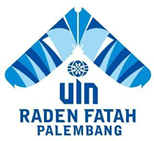 FAKULTAS SYARI’AH DAN HUKUM UNIVERSITAS ISLAM NEGERI (UIN) RADEN FATAHPALEMBANG2015